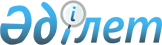 О внесении изменений и дополнений в приказ и.о. Министра финансов Республики Казахстан от 30 июля 2003 года № 289 "Об утверждении Инструкции по составлению и представлению отчета о ходе реализации бюджетной программы", зарегистрированный за № 2448
					
			Утративший силу
			
			
		
					Приказ Министра финансов Республики Казахстан от 12 октября 2004 года № 366. Зарегистрирован в Министерстве юстиции Республики Казахстан 8 ноября 2004 года № 3201. Утратил силу приказом Министра финансов Республики Казахстан от 15 июня 2010 года № 287

     Сноска. Утратил силу приказом Министра финансов РК от 15.06.2010 № 287 (вводится в действие с 23.07.2010).      В соответствии с Бюджетным кодексом Республики Казахстан ПРИКАЗЫВАЮ: 

     1. Внести в приказ и.о. Министра финансов Республики Казахстан от 30 июля 2003 года N 289 "Об утверждении Инструкции по составлению и представлению отчета о ходе реализации бюджетной программы" (зарегистрированный в Реестре государственной регистрации нормативных правовых актов за N 2448) следующие изменения и дополнения: 

     в названии: 

     слово "Инструкции" заменить словом "Правил"; 

     слово "ходе" исключить; 

     в тексте: 

     преамбулу приказа изложить в следующей редакции: 

     "В соответствии с Бюджетным кодексом Республики Казахстан, постановлением Правительства Республики Казахстан от 21 июля 2004 года N 779 "Об утверждении Правил проведения оценки эффективности бюджетных программ" ПРИКАЗЫВАЮ: "; 

     в пункте 1: 

     слова "прилагаемую Инструкцию" заменить словами "прилагаемые Правила"; 

     слово "ходе" исключить; 

     в Инструкции по составлению и представлению отчета о ходе реализации бюджетной программы, утвержденной указанным приказом: 

     в названии: 

     слово "Инструкция" заменить словом "Правила"; 

     в названии, по всему тексту, а также в приложении к указанной Инструкции слово "ходе" исключить; 

     пункт 1 изложить в следующей редакции: 

     "1. Настоящие Правила разработаны в соответствии с Бюджетным кодексом Республики Казахстан, постановлением Правительства Республики Казахстан от 21 июля 2004 года N 779 "Об утверждении Правил проведения оценки эффективности бюджетных программ" и определяют порядок составления и представления отчета о реализации бюджетной программы."; 

     пункт 4 изложить в следующей редакции: 

     "4. Периодический отчет о реализации бюджетной программы представляется по итогам первого, второго, третьего кварталов нарастающим итогом с начала года и по итогам финансового года. Годовой отчет о реализации бюджетной программы представляется с учетом оценки ее эффективности."; 

     в пункте 6: 

     после слова "программы" дополнить словами "за первый, второй и третий кварталы текущего финансового года"; 

     слово "приложению" дополнить цифрой "1"; 

     в подпункте 6) пункта 7 слова "утвержденному (уточненному)" заменить словом "исполняемому"; 

     дополнить пунктом 7-1 следующего содержания: 

     "7-1. Годовой отчет о реализации бюджетной программы с учетом оценки ее эффективности составляется по форме согласно приложению 2. 

     Администраторами бюджетных программ оценка эффективности бюджетных программ проводится в порядке, установленном Правительством Республики Казахстан."; 

     в пункте 10: 

     слова "реализации бюджетных программ в соответствии с паспортами бюджетных программ" заменить словами "реализации бюджетной программы с учетом оценки ее эффективности"; 

     слова "не позднее 1 апреля" заменить словами "до 1 февраля"; 

     в приложении к указанной Инструкции: 

     слово "Инструкции" заменить словом "Правилам"; 

     в отчете о ходе реализации бюджетной программы: 

     дополнить графой 9 следующего содержания: 

     "Сумма недоосвоения бюджетных средств за отчетный период (гр.8-гр.6)"; 

     графу 9 "Примечания" считать десятой. 

     2. Департаменту исполнения государственного бюджета: 

     обеспечить государственную регистрацию настоящего приказа в Министерстве юстиции Республики Казахстан; 

     в десятидневный срок со дня государственной регистрации в Министерстве юстиции Республики Казахстан принять меры по официальному опубликованию настоящего приказа. 

     3. Настоящий приказ вводится в действие с 1 января 2005 года.      Министр Приложение            

к Приказу Министра финансов    

Республики Казахстан      

от 12 октября 2004 года N 366    

"О внесении изменений и дополнений 

в приказ и.о. Министра финансов 

Республики Казахстан       

от 30 июля 2003 года N 289     

"Об утверждении Инструкции по    

составлению и представлению отчета 

о ходе реализации бюджетной программы" Приложение 2           

к Правилам по составлению и    

представлению отчета      

о ходе реализации       

бюджетной программы       

                           Годовой отчет 

               о реализации бюджетной программы с 

                  учетом оценки ее эффективности Администратор программы __________________________________ 

Наименование бюджетной программы__________________________ Нормативный правовой акт, 

которым утвержден паспорт бюджетной программы_____________ 

Стоимость бюджетной программы_____________________________ Текущая бюджетная, бюджетная программа развития/ 

инвестиционный проект ____________________________________ Отчетный период __________________________________________ 

 

Единица измерения тыс. тенге 1. Оценка эффективности управления бюджетной программой___________________ 

 

__________________________________________________________________________ 

Код адми- |Код про-|Код под- |Наименование|Мероприятия, работы, услуги,   | 

нистратора|граммы  |программы|подпрограммы|запланированные на отчетный год| 

__________|________|_________|____________|_______________________________| 

   1     |    2   |     3   |      4     |              5                | 

__________|________|_________|____________|_______________________________| 

__________|________|_________|____________|_______________________________| 

__________|________|_________|____________|_______________________________| 

 

Продолжение таблицы 

__________________________________________________________________________ 

Суммы, запла-|Мероприятия,   |Суммы израс- |Отклонение (+/-) |Причины не- | 

нированные на|работы, услуги,|ходованные за|кассового испол- |выполнения  | 

отчетный год |выполненные за |отчетный год |нения от суммы   |предусмот-  | 

            |отчетный год   |(кассовое    |исполненного     |ренных меро-| 

            |               |исполнение)  |плана за отчетный|приятий и   | 

            |               |             |год (гр.8-гр.6)  |недоосвоения| 

            |               |             |                 |бюджетных   | 

            |               |             |                 |средств     | 

_____________|_______________|_____________|_________________|____________| 

     6      |       7       |      8      |         9       |      10    | 

_____________|_______________|_____________|_________________|____________| 

_____________|_______________|_____________|_________________|____________| 

_____________|_______________|_____________|_________________|____________| 2. Оценка экономической эффективности реализации 

бюджетной программы_______________________________________________________ 

 

3. Оценка качества реализации бюджетной программы ________________________ 

 

4. Оценка результативности бюджетной программы____________________________ 

 

5. Дополнительные показатели оценки эффективности 

бюджетной программы ______________________________________________________ Руководитель администратора _________________________ ___________________ 

бюджетных программ                  (подпись)       (расшифровка подписи)                                          М.П. Руководитель финансовой службы ___________________ ______________________ 

                                    (подпись)      (расшифровка подписи) 
					© 2012. РГП на ПХВ «Институт законодательства и правовой информации Республики Казахстан» Министерства юстиции Республики Казахстан
				